LO-mervärde och Joors gör surfplattan folkligJoors, ska tillsammans med LO-mervärde göra surfplattan till nästa folkhemsprodukt. Med Joors banbrytande affärsmodell, annonsfinansierat mobilt bredband för 0 kr per månad, erbjuds LO-mervärdes medlemmar ett paket med surfplatta och Joors mobila bredband för halva priset jämfört med andra operatörer. Syftet med samarbetet är att minska de digitala klyftorna och öka tillgängligheten av mobilt bredband i Sverige. 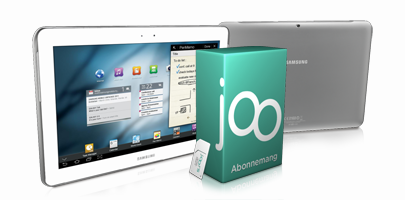 I dag lanseras "folkplattan", ett paket som omfattar surfplatta och mobilt bredband utan månadskostnad. Operatören Joors som tillhandahåller annonsfinansierat mobilt bredband har skapat detta paket tillsammans med LO-mervärde.- Eftersom vi kommunicerar allt mer via internet vill vi erbjuda alla mobilt bredband så billigt som möjligt. Folkplattan, som vi kallar paketet, syftar i likhet med den tidigare LO-datorn, att sprida informationstekniken i landet, säger Carl Aspenberg, grundare och styrelseordförande Joors.Det som gjorde LO-datorn till en succé för 15 år sedan, var kombinationen av stora inköpsvolymer, avbetalningsmöjligheter och skattesubventioner, vilket sänkte slutpriset.  - Att främja läsning och folkbildning har alltid varit en kärnfråga för arbetarrörelsen.  Att flytta surfplattan från nischprodukt till allmängods är en nyckelfråga för att minska de digitala klyftorna i Sverige. Därför är det viktigt för oss att den görs så tillgänglig som möjligt, säger Roger Hemming från LO-mervärde.Den här gången är det istället Joors banbrytande affärsmodell som skapar den nya prisbilden som LO-mervärdes 1,4 miljoner medlemmar nu erbjuds. Då folkplattan säljs tillsammans annonsfinansierat mobilt bredband får användaren internet-uppkoppling för en engångsavgift, därefter kostar det 0 kr per månad. Sedan har användaren upp till 10 Mbit/s via Telias nät och 2 GB att förbruka varje månad. - LO-mervärdes medlemmar kommer att kunna köpa en surfplatta från 2 995 kronor – och då ingår Joors mobila bredband. Inga månadsavgifter eller bindningstider, säger Tomas Olsson, VD för Joors i Sverige.Vanligtvis vid tecknande av mobilt bredband hos andra operatörer har kunden en bindningstid mellan 18-24 månader för att ta del av paketerbjudanden. Räknat med surfplatta och abonnemanget med bindningstid är Joors erbjudanden nästan hälften så billiga. Folkplattan släpps den 3 oktober 2012 till LO-mervärdes medlemmar. För mer information, vänligen kontakta:Tomas Olsson, VD och medgrundare JoorsTomas.m.olsson@joors.com, 0733-64 75 59Roger Hemming, ansvarig LO-mervärderoger.hemming@lo.se, 0706-44 3 1 25